Набор: водка Корела 0,5 + многофункциональное устройство для туриста. 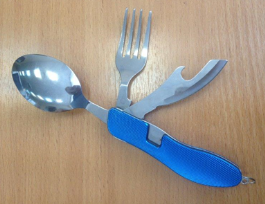 Тираж 81 000 шт. Требования к упаковке: Простота в сборке (поставляется в разобранном виде) Удобство в транспортировке в собранном виде (наличие коррекса или чего то заменяющего его – обязательно) Цветность 4 + 0  (дизайн «натянем на крой) Отделка лак  или ламинация Подарок  и продукт должен быть виден Покупателю или в крое должно быть предусмотрено место для особого дизайна – изображения подарка. Материал  картон 